Сотрудниками полиции непрерывно ведется работа по предупреждению мошеннических действий в отношении граждан. ГУ МВД России по Красноярскому краю напоминает, что цель мошенников - завладеть обманным путем денежными средствами жертвы. Наиболее распространенный способ действий злоумышленников - это различные манипуляции с банковскими картами потерпевших, в результате которых деньги жертв списываются с их счетов. Для реализации подобных схем мошенники представляются сотрудниками банков и сообщают им информацию, по которой человек вынужден в кратчайший отрезок времени, не имея возможности на анализ и обдумывание ситуации, принимать ошибочные решения: например, сообщить пин-код карты или пароль, пришедший на телефон.Призываем жителей быть более бдительными, осторожными и ни в коем случае не передавать деньги незнакомцам, не сообщать им номера своих банковских карт и пароли, другую личную информацию.В случае, если вы или ваши родственники стали жертвой мошенников, срочно обратитесь в полицию по телефону «102» или в дежурную часть Отдела МВД России по ЗАТО г. Зеленогорск.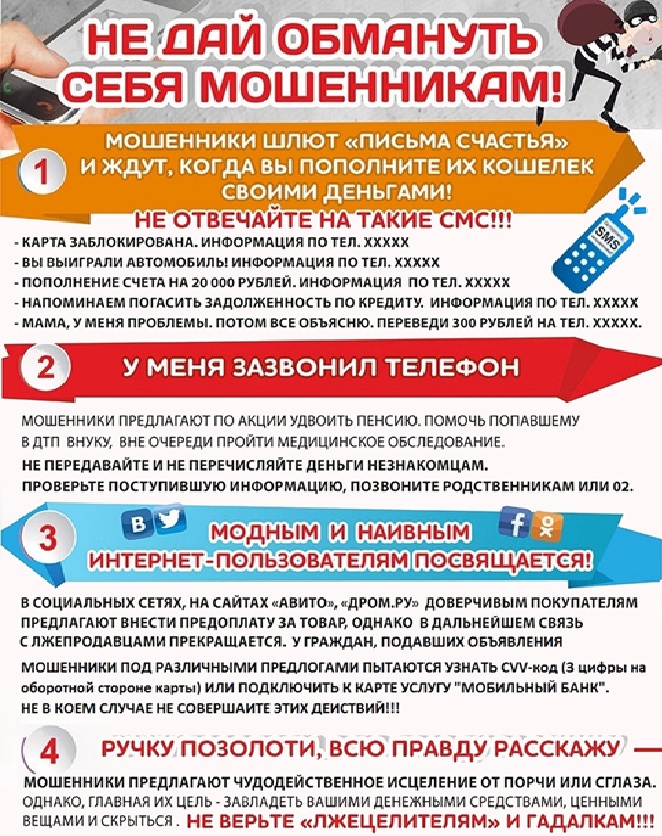 